ΒΕΒΑΙΩΣΗ Από τα στοιχεία που τηρεί η υπηρεσία μας και βρίσκονται στο προσωπικό μητρώο τ….. (ονοματεπώνυμο) …………….……….……………………………………………………………………..…….…… του (πατρώνυμο) ..…………………….…….., εκπαιδευτικού Πρωτοβάθμιας/Δευτεροβάθμιας Εκπαίδευσης, κλάδου ΠΕ......., με Α.Μ. …………….., προκύπτουν τα παρακάτω: Βαθμός: ……………………………………………………………………………………………………………………Σχολική Μονάδα Οργανικής Θέσης ή Προσωρινής Τοποθέτησης: ……………………..………….………Θέση στην οποία υπηρετεί:  ………………………………………………………………………..Συνολικός χρόνος υπηρεσίας σε θέση στελέχους της εκπαίδευσης (άρθρο 30 παρ. 2 περ. α) έως γ) και στ) έως κ) του ν. 4823/2021) (έως 01-11-2022) :  Ε:……… Μ:………. .Η:……… Συνολικός χρόνος εκπαιδευτικής υπηρεσίας (έως 01-11-2022):   Ε:……… Μ:………. .Η:………Συνολικός χρόνος εκπαιδευτικής υπηρεσίας  στην οικεία διεύθυνση εκπαίδευση (έως 01-11-2022):   Ε:……… Μ:………. .Η:………Διοικητική εμπειρία, σύμφωνα με την παρ. ε, του άρθρου 33 του Ν.4823/2021 (Α΄136) (εκτός των ανωτέρω περιπτώσεων) (έως 01-11-2022):Ε:……… Μ:………. .Η:………Βεβαιώνεται η ακρίβεια των παραπάνω στοιχείων.Ο/Η Διευθυντής/ντρια Δ.Ε./Π.Ε.……….……………………               (Υπογραφή)             (Ονοματεπώνυμο)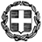 ΕΛΛΗΝΙΚΗ ΔΗΜΟΚΡΑΤΙΑΥΠΟΥΡΓΕΙΟ  ΠΑΙΔΕΙΑΣ ΚΑΙ ΘΡΗΣΚΕΥΜΑΤΩΝ---ΠΕΡΙΦΕΡΕΙΑΚΗ ΔΙΕΥΘΥΝΣΗΠΡΩΤΟΒΑΘΜΙΑΣ & ΔΕΥΤΕΡΟΒΑΘΜΙΑΣ ΕΚΠΑΙΔΕΥΣΗΣ ΔΥΤΙΚΗΣ ΕΛΛΑΔΑΣ---ΔΙΕΥΘΥΝΣΗ ΠΡΩΤΟΒΑΘΜΙΑΣ/ΔΕΥΤΕΡΟΒΑΘΜΙΑΣ ΕΚΠΑΙΔΕΥΣΗΣ  …………………………………………….Ταχ. Δ/νση : …………………………….Τ.Κ. – Πόλη : …………………………..Πληροφορίες : ……………………..Τηλέφωνο : ………………………….E-mail: ………………………………….	(Τόπος, ημερομηνία)Αρ. Πρωτ. : ……..…….ΑΠΟΕΩΣΘΕΣΗ ΣΤΕΛΕΧΟΥΣ